STEM IS IN, IN THE EASTERN AREA!!!!!!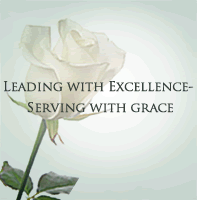 Mathematics Sprint Team Competition ---- Grading SheetTeam Names:Question #1Question #2Question #3Question #4Question #5Question #6Question #7Question #8Question #9Question #10Question #11Question #12Question #13Question #14Question #15Question #16Question #17Question #18Question #19Question #20Total